Johnson Production Group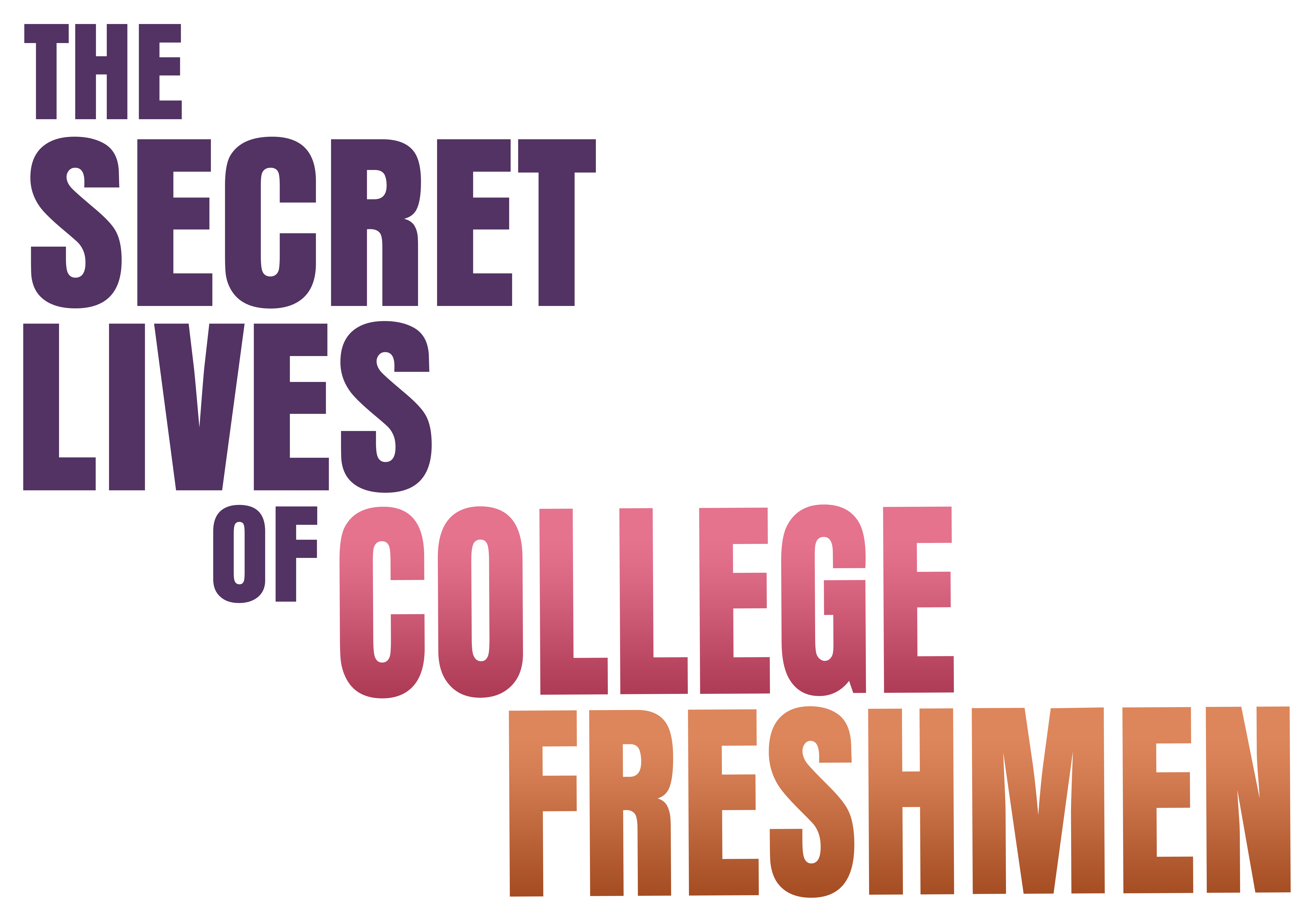 Press KitOne-LinerTwo college freshmen, Hannah and Jodie, think they've secured the perfect dorm on campus but soon discover that the previous resident, Amy, died under mysterious circumstances. SynopsisTwo college freshmen, Hannah and Jodie, think they've secured the perfect dorm on campus but soon discover that the previous resident, Amy, died under mysterious circumstances. When Hannah begins having an affair with the charming Professor Hampton, she learns that he was connected to Amy and after finding Amy's hidden journal, Hannah believes Amy was murdered. Now Hannah must uncover the identity of Amy's killer before the killer strikes again.ProducersExecutive ProducerTIMOTHY O. JOHNSONCo-Executive ProducerJOSEPH WILKAProducerNAVID SOOFISupervising ProducerOLIVER DE CAIGNYKey CastKey Cast BiographiesSARAH GREYSarah Grey is a Canadian actress. Grey was born in British Columbia, Canada. Grey has appeared on shows such as Almost Human (2013), and Bates Motel (2013) playing young Norma Bates. Her first film role came in 2013, when she landed the part of Jennifer Beals' daughter Julia, in the film Cinemanovels, which was a 2013 Official Selection for the Toronto International Film Festival. Grey has appeared in several television films. In August 2016 Grey was announced as portraying Courtney Whitmore/Stargirl in the second season of The CW television series Legends of Tomorrow (2016). In April 2018 she was cast in the upcoming Netflix drama series The Order (2019), playing the female lead Alyssa.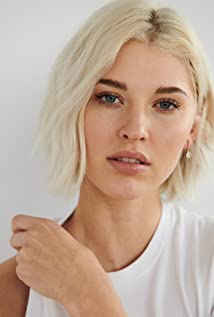 KENDALL CROSSAfter graduating from high school in Kamloops, B.C., Kendall attended the University of British Columbia where she completed a B.F.A. in stage acting. She landed her first television audition in the series, Highlander (1992). She has since appeared in numerous television and film projects which span over 20 years. Most notable, Flight 93 (2006) and The Butterfly Effect (2004). She has been married to Hans Bergstrom, a mechanical engineer, since 2005. They have two children.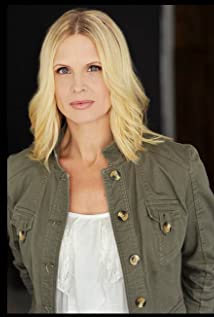 ABBY ROSSAbby Ross is a Canadian actress from Vancouver. Abby had always knew she wanted to perform, with dreams of becoming a singer before she discovered acting. At the age of 8 she did a theatre camp in Calgary and that's when she decided she wanted to act as a career. It took years of classes, failed commercial auditions and background work before she convinced her parents to get a talent agent. Her first professional role was at 15 was a series regular, playing Anastasia Colborne on Citytv's 'Seed' for two seasons. She then went on to recur as a young Emma Swan in ABC's 'Once Upon a Time' and to make appearances in the likes of 'Supergirl', 'The Chilling Adventures of Sabrina', 'DC's Legends of Tomorrow', and many more. Abby still loves singing.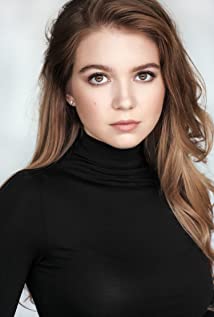 JOHN CASSINIJohn was born and raised in downtown Toronto to Italian parents who made the long journey to Canada to start a new life. He first caught the acting/filmmaking bug in Grade 8. It was then that Aiko Suzuki (sister of David Suzuki) came to his class and taught a course in super 8 filmmaking. John played his first leading role as a blind boy in a film shot in the then new Spadina subway station. Nevertheless, it would take some time and a diversion into athletics before John would return to his passion for the arts.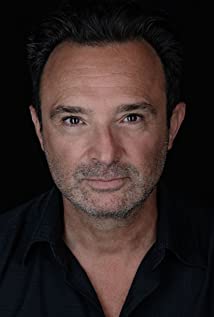 John would eventually find his focus in athletics at Central Tech High School. John would go on to be part of the record breaking 4x100m relay team alongside Olympian Atlee Mahorn. It was his speed that would catch the attention of the football team and in his senior year he would be awarded an Athletic Scholarship to Simon Fraser University in Vancouver, BC. It was in the Simon Fraser Theater program that John's passion for acting was ignited. John would waste no time, and after 2 years at the University John made the move to New York to join his older brother Frank to further his studies and commit to acting as a life choice. By day John studied with acclaimed acting teacher Julie Bovasso. At night John would go to what he calls "one of the greatest jobs I have ever talked my way into" - an usher at the renowned Vivian Beaumont Theater in the beautiful Lincoln Center. Nightly, John would seat his audiences and then get lost in the magic of the theater as he quietly perched at the top of the stairs.John found his way back to Vancouver where he spent a few years doing plays, a variety of TV and film projects and eventually landed his first big Hollywood Feature Film- Alive. Soon after John was in Los Angeles for the Premiere of Alive, and quickly began landing roles, resulting in a permanent move to L.A.While in LA John co-wrote, produced and starred in the award winning independent film Break A Leg starring Molly Parker, Jennifer Beals, Sandra Oh, Kevin Corrigan and Eric Roberts. Break A Leg went on to win over 10 Best Feature or Audience Awards at various US festivals including Best Actor for John at The Marco Island Film Festival.John has dazzled audiences and reviewers alike with his acting range, having one reviewer state, "It's hard to believe this is the same performer who played the steely-eyed, borderline dangerous nightclub manager in Intelligence. Leslie Nielson and Cassini's scenes together in Robson Arms are the stuff of great comedy." (Can West Service - Alex Strachan).In the theatre world, John appeared on stage in the spring of 2012 in the play God Of Carnage at the Manitoba Theatre Centre and the Vancouver Playhouse. Most recently John was in the Vancouver Premiere of The Motherf**ker with The Hat where he was nominated for a Jessie Award for Best lead Actor. John has gone on to produce TV as well as indie features and In 2012 he co-founded and became Artistic Director of Railtown Actors Studio a renowned premiere acting studio. He has been a personal acting coach for over 20 years working with actors in both Canada and the US and continues to mentor the next generation of actors.OLIVER RICEOliver Rice is an actor, who was born in North Wales and grew up in London. He graduated from The Oxford School of Drama in 2005 and now divides his time between London, England and Vancouver, Canada.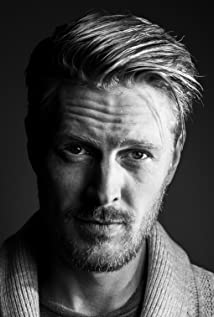 He is known for his work in Altered Carbon (2019), Chesapeake Shores (2019), and The Flash (2018).RAYLENE HAREWOODRaylene Harewood was born in Winnipeg, Manitoba, Canada where she first developed her interest in acting at a young age. She began working in the professional theatre scene at age 16 and has continued honing her skills since then. She moved to Vancouver, BC at age 19 to pursue an acting diploma at Studio 58. After graduating, Raylene has continued working in theatre as well as film & television.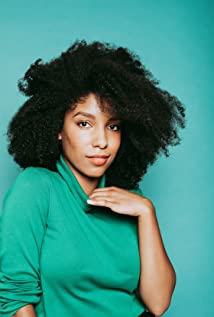 Production CreditsFull CastCasting byJUDY LEEProduction DesignerMAURICE CURTINDirector of PhotographyANDY HODGSONEdited byDEVIN TAYLORMusic byRYAN CHAMALESLine ProducerCHRIS IPPOLITOSupervising ProducerOLIVER DE CAIGNYCo-Executive ProducerJOSEPH WILKAExecutive ProducerTIMOTHY O. JOHNSONProduced byNAVID SOOFIWritten byCAM PATTERSON
TONY DEAN SMITHDirected byTONY DEAN SMITHFull CrewProducer BiographiesTIM JOHNSON – Executive ProducerTim Johnson is among the most active and reliable producers in the business thanks to top rate productions and global distribution appeal. Johnson is also responsible for producing the international hit series, DR. QUINN, MEDICINE WOMAN for CBS for over 5 seasons. During his 100-episode tenure, he also developed and produced the original docu-drama COLD CASE for CBS network, which was the very first program to integrate television with the Internet.Johnson has produced over 150 movies, 15 globally released series for every major US network - including ABC, Disney, CBS, NBC, Netfly, FOX and Sony.JOHNSON PRODUCTION GROUP The Johnson Production Group contracts globally to produce television content for international networks, studios and distributors. Based in Los Angeles and Vancouver, British Columbia, the company manages production, facilitates development and financing, procures distribution and guarantees quality and timely execution of its programs. While costs have gone up, so has the demand for quality. No longer is good enough, good enough. Johnson Production Group serves that segment when a show needs to be "A" quality, but produced efficiently enough to meet a locked budget. JPG specializes in value, protection of creative elements, and delivery of a quality finished product.JOSEPH WILKA – Co-Executive Producer
Joseph Wilka is the Head of Production for Johnson Production Group. Los Angeles-based, Joseph had already produced and directed several feature films before serving as the senior marketing executive for Gravitas Ventures. While at Gravitas, Wilka helped pioneer new distribution models for independent films including day-and-date theatrical releases. It was also at Gravitas where Joseph first worked with Johnson Production Group to facilitate the release of their films to the worldwide Video On Demand audience. After serving as the Director of Distribution and Production for Viva Pictures, where he produced English-language versions of foreign animated titles for DirecTV, Wilka officially joined Johnson Production Group. As Head of Production, he oversees the development, production, and distribution of films from multiple production units for release on broadcast and streaming platforms.OLIVER DE CAIGNY – Supervising Producer
Oliver De Caigny is a Canadian producer originally from Belgium, his background in financing, production, and post production makes his a well-rounded producer for any type of production. His experience in financing and production agreements (film and TV series and movies-of-the week), distribution agreements (both domestic and foreign) as well as international co-productions, Canadian tax credit, Telefilm Canada and Canada Media Fund incentives provides him with a well-rounded background in development, production and distribution for motion pictures, television series and productions.NAVID SOOFI – Producer
Navid is the primary producer for Novus Ordo Seclorum. Navid’s passion for filmmaking along with his business and engineering background plays an important role in creating a successful and transparent business model. Navid has been in the entertainment industry for more than 13 years and has produced over 50 feature films, TV shows and commercials that have been featured on national television, international theatres, and new media platforms. His credits include Over the Moon in Love, The Mistletoe Secret, Random Acts of Christmas, Love Unleashed, Identity Theft of a Cheerleader, and A Mother on the Edge.Billing BlockJohnson Production Group Presents “THE SECRET LIVES OF COLLEGE FRESHMEN”
Starring SARAH GREY  KENDALL CROSS  ABBY ROSS  JOHN CASSINI  OLIVER RICE  RAYLENE HAREWOOD  Casting by JUDY LEE  Production Designer MAURICE CURTIN  Director of Photography ANDY HODGSON  Edited by DEVIN TAYLOR  Music by 
RYAN CHAMALES  Line Producer CHRIS IPPOLITO  Supervising Producer 
OLIVER DE CAIGNY  Co-Executive Producer JOSEPH WILKA  Executive Producer 
TIMOTHY O. JOHNSON  Produced by NAVID SOOFI  
Written by CAM PATTERSON & TONY DEAN SMITH  Directed by TONY DEAN SMITH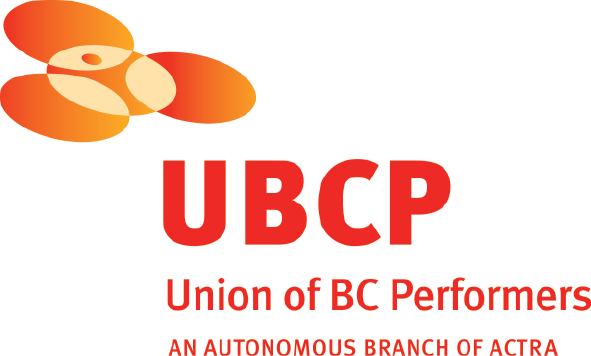 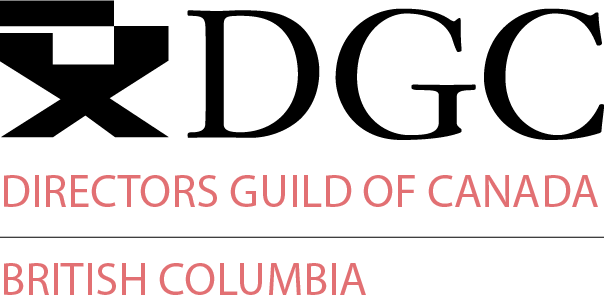 The Canadian Film or Video Production Tax Credit
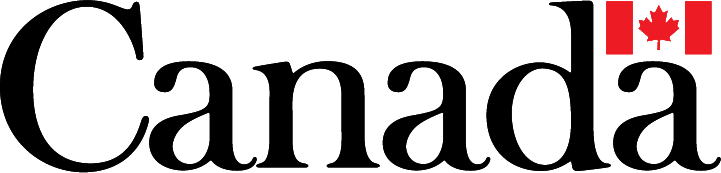 With the participation of the Province of British Columbia 
Film Incentive BC© MMXXI Pleasing Productions Inc.  All Rights Reserved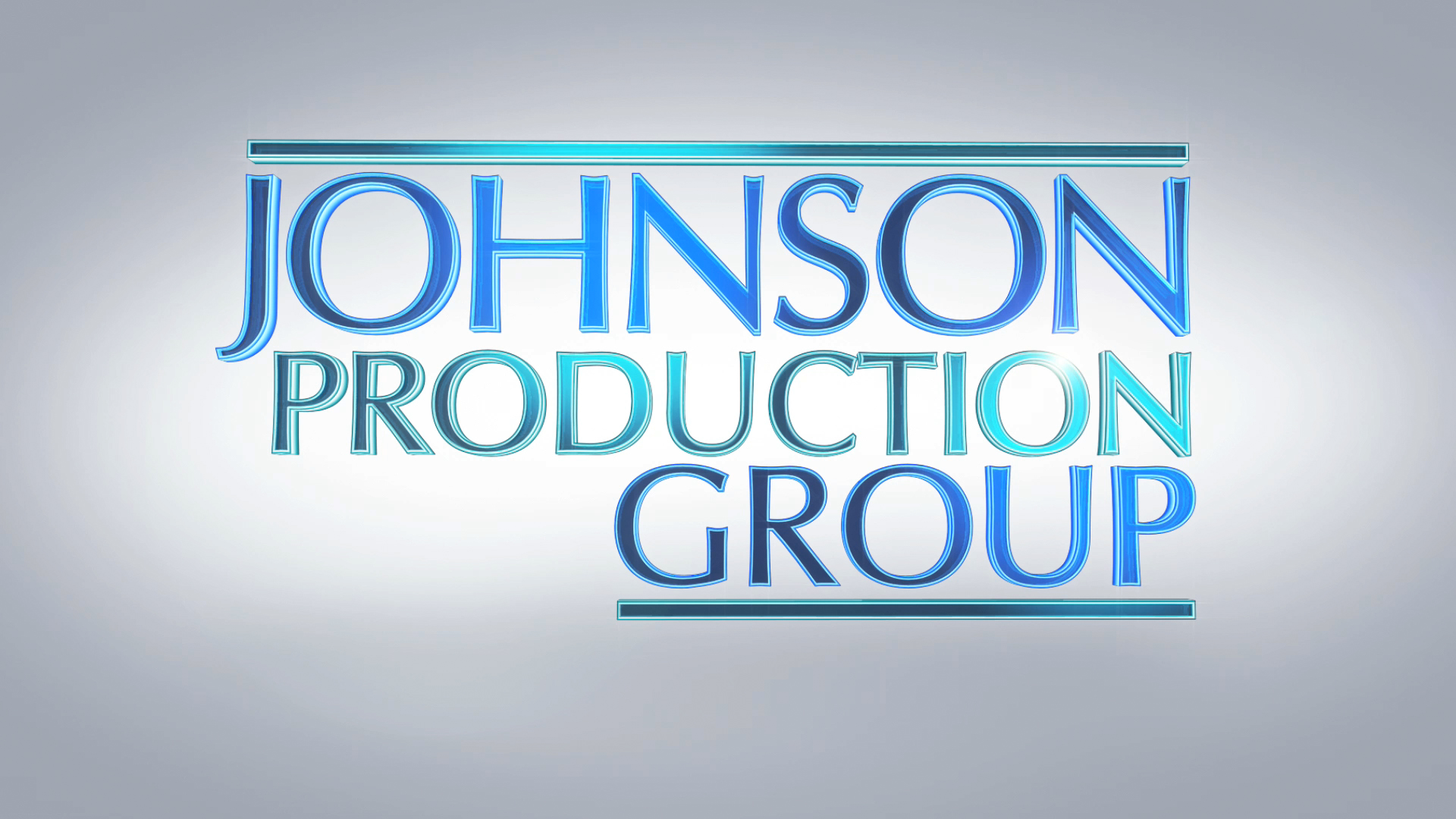 Meta DataLONG (max 3000 characters) synopsisTwo college freshmen, Hannah and Jodie, think they've secured the perfect dorm on campus but soon discover that the previous resident, Amy, died under mysterious circumstances. When Hannah begins having an affair with the charming Professor Hampton, she learns that he was connected to Amy and after finding Amy's hidden journal, Hannah believes Amy was murdered. Now Hannah must uncover the identity of Amy's killer before the killer strikes again. (449)MEDIUM (max 500) synopsisTwo college freshmen, Hannah and Jodie, think they've secured the perfect dorm on campus but soon discover that the previous resident, Amy, died under mysterious circumstances. When Hannah begins having an affair with the charming Professor Hampton, she learns that he was connected to Amy and after finding Amy's hidden journal, Hannah believes Amy was murdered. Now Hannah must uncover the identity of Amy's killer before the killer strikes again. (449)SHORT (max 100 characters) synopsisCollege dormmates discover that the previous resident died under mysterious circumstances (89)5 KEY WORDSaffair, professor, murder, dorm, journalCHARACTERHannah MarksNancy MarksDaisy FaulknerProfessor Andrew HamptonDetective Mike PhilipsJodieACTORSARAH GREYKENDALL CROSSABBY ROSSJOHN CASSINIOLIVER RICERAYLENE HAREWOOD ActorsSARAH GREYKENDALL CROSSABBY ROSSRAYLENE HAREWOODOLIVER RICEJOHN CASSINIMAX CHADBURNKIMI ALEXANDERBENITA HARRYLA MCINTOSHDAVID UNDERHILLCHAD SAYNGASTON MORRISONZANDARA KENNEDYMARGARYTA SOLDATOVARoleHannah MarksNancy MarksDaisy FaulknerJodieProfessor Andrew HamptonDetective Mike PhilipsRachel GarberAmy HinesDean Sonia MichaelsStudent #1Student #2Stunt CoordinatorStunt DriverHannah Driving DoubleDaisy Stunt DoubleTHOMAS STANFORDAssociate ProducerNAVID SOOFIProduction ManagerJEFF CROFTFirst Assistant DirectorAKRAM FAKHFAKHSecond Assistant DirectorHELEN GRACE BURNETTSet DecoratorsTAMARA KVARNBERGZOE CUVILLIEROn Set DresserLISA ANN GODFREYDressersROBERT BELOKELLE ELLICKSONBENJAMIN STENNERJOSHUA STREETFRANCIS BELANGERProps MasterELLIOTT CARROLLPropsBABAK GOLKARArt CoordinatorJEANNE HUDEMAHair StylistKAREN CROFTSwingsABBY COLLVERJADEN DEVINECostume DesignerVALERIE SMITHSet SupervisorELIZABETH EBURNETruck CostumerANDY HODGSONCamera OperatorMIUER SUFirst Assistants CameraTITOUAN FOURNIERSTEVEN HUSecond Assistants CameraTYLER OLCHOWYSUNG YOUNG PARKSteadicam OperatorMARK MILLERDrone OperatorADRIANNA HANKINSGafferNICHOLAS DODICBest Boy ElectricEVAN MOYERElectricTRISTAN MATHARUKey GripMARC O’REILLYBest Boy GripPETER GIBSONTransport CoordinatorCHRIS WILDTransport CaptainSCOTT REDBURNDriversGORDON MACKAYBARRY HUNTSecurity CoordinatorJOSEPH BUCCISecurityCELESTE CROWELocation ManagerSOLVEIG JESS ELSEYAssistant Location ManagerANA NUNESKey Location AssistantsTARRANT GIBSONSOPHIE ARNOLDALEX J. LEMMONLocation AssistantsCARTER VILLEGNE-GAMACHERILEY PETERSRON P. OSIOWYProduction Sound MixerSTEPHEN KAVANAGHBoom OperatorsTYLER MOORECHRISTOPHER DOERKSENScript SupervisorPARALEE COOKProduction AccountantROBERT DEACHMANProduction Accountant AssistantTHOMAS STANFORDBusiness AffairsJEFF DESMARAISProduction CoordinatorTIM SPENCEProduction Coordinator AssistantKRISTEN KEITHCraft Service/First AidTRENYN BARISOFFCraft Service/First Aid AssistantRYAN STROMQUISTCOVID SpecialistCHRIS BILLIONThird Assistant DirectorADAM RUMPELBackground CoordinatorMAIA MICHAELSCasting AssistantLA HILTSExtras CastingTAYLOR-ANNE REIDStand-InsLAURA PEARLMANCOASTAL CLEARANCESScript ClearancesCHANDLER FOGDEN ALDOUS LAW CORPORATIONLegal ServicesFRONT ROW INSURANCE BROKERSInsuranceLEAH MYERSPost Production SupervisorRON PENCHALAIYAAssistant EditorRAYNE MUIRSecond Assistant EditorRICHARD MINTAKVisual EffectsSEVÉ SCHELENZColouristMAVERICK POST GROUPSound Facilities ProvidedGREGOR PHILLIPSSupervising Sound EditorELAN GABRIEDialogue EditorNOLAN MCNAUGHTONSFX EditorALEX MACIAFoley ArtistsDEVON QUELCHJEFF GROUTADR RecordistGREGOR PHILLIPSRe-Recording Mixer